SRI SANKARA ARTS AND SCIENCE COLLEGE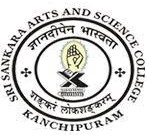 (AUTONOMOUS)ENATHUR4.1.3 Link to Geo-tagged PhotosSL.NOPARTICULARSLINK TO THE DOCUMENT1WI-FI Enabled classroom Facilities:WI-FI Routers in J-Block, L-Block, C-Block, K-BlockICT Enabled Seminar Hall Facilities:Bharadwajar Seminar HallParasarar Smart ClassroomAdvitham Conference HallVIEW PHOTOS